Parent Packet2022-2023Welcome!Hello, my name is Talisha Smith. I am the Children’s Ministry Director. I have been a member of Real Church for about 6 years and have been the Children’s director for 2 years. I graduated from Northeastern State University with a Bachelors in Elementary Education. I have been married to my husband Charles Smith for almost 5 years. I have a son Robert who just turned 4 years old and a daughter AnnaMae who is 2 1/2 years old.I look forward to meeting your child and having them join one of our classes, where they get to learn about Jesus! This year both Nursery and Junior Church got a new curriculum called Go!. In the junior classes we will provide a snack, a large group lesson, art and bible rotations where they take what they learned and apply it, and finally small group games or activities that relate to the lesson. Nursery classes will rotate from one room to another. In the first room they will be taught a lesson, in the middle room they will get to color and have a snack, and in the last room the children will have free play.We have a children’s website where you can find all the following information, events, etc. Please log on to www.realchurchministries.com  and click on this logo: 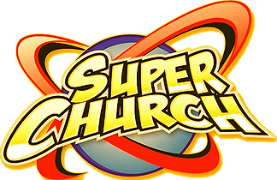 This year we are working on upgrading the nursery. The nursery will be cleaned, organized, and a better environment for your babies.ClassesSunday						WednesdaySunday School					Wednesdays with BrittoniaAges 1-5- 9:00 am- 9:45 am		Ages 1-12- 7pmAges 6-12- 9:00 am- 9:45 amChildren’s ChurchNursery- 10 amJunior Church- 10 amEvening ServiceAges 6-12- 6pm in Fellowship HallAges 1-5- 6 pm in NurseryCheck-InPlease check-in your children at the Children’s Check-In booth when you arrive to church. Before, your child goes back to nursery they will need a name tag with corresponding number. You will also receive a sticker with the same number. You will need that to pick-up your child. FOR YOUR SECURITY, NO CHILD WILL BE RELEASED WITHOUT PRESENTING THE NUMBER BADGE.Drop-off/Pick-upDrop-OffJunior ChurchWhen children are released to their classes, the children will make a line in the foyer and will be escorted by their teachers to their class.NurseryWhen children are released to their classes, you may drop off your little ones at the nursery. Please drop off your little one with name badge and diaper bag to the nursery teacher or assistant. The nursery worker will put their belongings in a cubby in the classroom.Pick-UpJunior ChurchAfter service is over your child will be ready to be picked up in the Fellowship Hall. Make a line outside the door and show your number to the children’s church teacher when it is your turn. The teacher or assistant will also hand you a newsletter to take home.NurseryAfter service is over your little ones will be ready to be picked up from the nursery. So make a line along the wall and show your number to the nursery worker when it is your turn. Make sure and pick up your child’s papers from the clips in the hallway. Classroom ManagementOur classroom management is a 4 step process.Verbal WarningTime Out – 1 minute per ageParent Involvement- you will be called to talk to your child privately about their behavior. Then the child may rejoin class and you can return to the sanctuary.Remove Child from Class- child will have to sit with you during service.VolunteeringHere at Real Church we are one big family! We work together to further the kingdom of God. We ask if you are a parent with children ages 1-12 your first year to bring snacks. Then after your first year volunteer to teach or assist in your child’s classroom once a month.